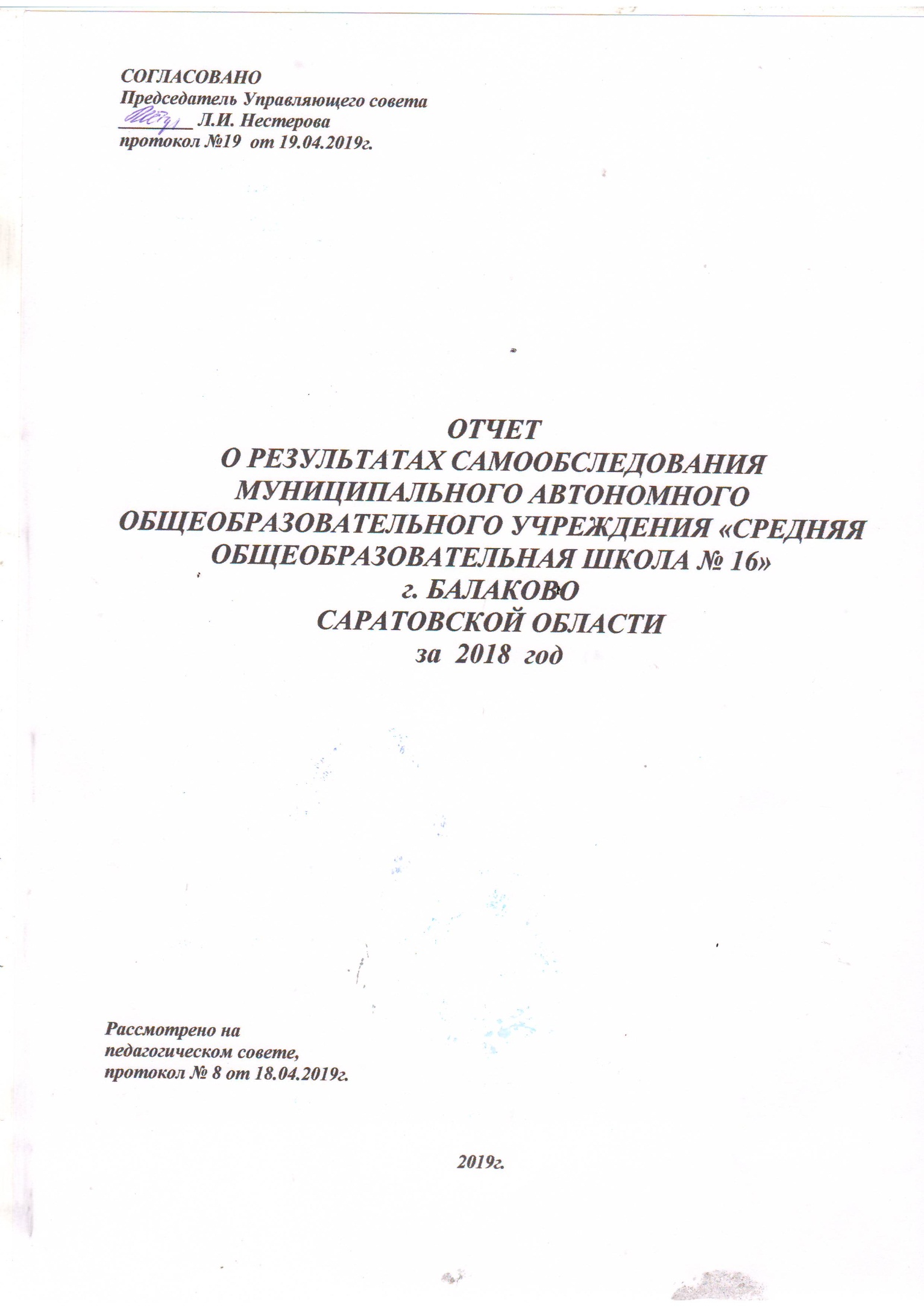 ВведениеЦель самообследования – обеспечение доступности и открытости информации о деятельности муниципального автономного общеобразовательного учреждения «Средняя общеобразовательная школа № 16» г. Балаково Саратовской области (далее – МАОУ СОШ № 16). Место расположения МАОУСОШ № 16 - г. Балаково, 5 микрорайон, размещается в типовом здании, построенном в1975 г. Школа является действующим центром  микрорайона. В ней проводятся встречи с избирателями, ветеранами войн и труда; учащиеся школы проводят концерты для жителей микрорайона. Школа всегда откликается на все новое, интересное, работает слаженно, динамично, развивается по всем показателям Программы развития на 2016-2020гг. Учредитель:  администрация Балаковского муниципального района в лице Комитета образования администрации БМР, г. Балаково Саратовской области, ул. Факел Социализма, д. 9Б, тел.: 8 (8453) 44-06-41, председатель Комитета образования АБМР  - Л.В. Бесшапошникова Постановлением администрации Балаковского муниципального района Саратовской области от 24.07.2014г. № 3511 создано муниципальное автономное общеобразовательное учреждение «Средняя общеобразовательная школа № 16» г. Балаково Саратвоской области путем изменения типа существующего муниципального бюджетного общеобразовательного учреждения «Средняя общеобразовательная школа № 16» г. Балаково Саратовской области.Лист записи Единого государственного реестра юридического лица от 01.08.2014г., регистрационный номер (ГРН) 2146439027051.Реквизиты документа, подтверждающего наличие лицензии: № 1633 от 23.10.2014г., серия 64Л01 № 0001279,  действительна  бессрочно.Реквизиты свидетельства о государственной аккредитации: № 760, серия 6 А01 №  0000029   от 17.12.2014 г.,  действительно по 31.05.2023 г.Свидетельство о государственной регистрации права  на земельный участок от 19.08.2014г. № 64-АД 369104Свидетельство о государственной регистрации права на здание от 19.08.2014 г. № 64-АД 369103, свидетельство о государственной регистрации права на нежилое здание от 21.03.2016г.Почтовый адрес  413840, Саратовская область, г. Балаково, ул. Трнавская, д. 16АМесто нахождения  413840, Саратовская область, г. Балаково, ул. Трнавская, д. 16АТелефон 8 (8453) 39-14-14, 39-17-14E-mailsh16balakovo@bk.ruАдрес сайта ОУ в сети Интернетhttp://sh16balakovo.ucoz.comКонтингент обучающихсяОбщая численность обучающихся за 3 года:Численность обучающихся за 2018 год составила 948 чел. Обучение ведется по очной форме. МАОУ СОШ № 16 работала в режиме 6-дневной рабочей недели для обучающихся 9,11  классов и 5-дневной недели – 1-8, 10 классов. Количество классов – комплектов:  35.– 4 классы – 14 – 9 классов – 1710-11 классов – 4 Средняя наполняемость классов – 27,3 чел.Продолжительность урока – 45 мин. (1 классы 35 мин. – 1 четверть)Профильное обучение в  2018  учебном году3. Система управления УчреждениемУправление организацией осуществляется  в соответствии с законодательством РФ на основе принципов единоначалия и коллегиальности.  Коллегиальные органы управления: наблюдательный совет, общее собрание работников учреждения, совет обучающихся, совет родителей, педагогический совет, управляющий совет. Директор: Запяткина Тамара Гаврииловна, отличник народного просвещенияТелефон: 8(8453)391414Заместители директора по учебно-воспитательной работе:- Глухова Наталья Михайловна (1 ставка), Капустина Ольга Константиновна (0,5 ставки), Евтюшина Надежда Ильинична (0,5 ставки), Харитонова Ирина Казимировна (0,5 ставки) – тел. 8(8453)39-17-14Заместитель директора по воспитательной работе:- Кениг Татьяна Владимировна (0,65 ставки), Алексеева Галина Ивановна (1 ставка) – тел. 8(8453)39-17-14Заместитель директора по АХР: Новикова Наталья Александровна (1 ставка) – тел. 8(8453)39-14-14Стиль деятельности администрации определяется творчеством, инициативностью, реализацией принципов менеджмента:- принцип уважения и доверия к человеку;- принцип индивидуального подхода;- принцип личного стимулирования;- принцип обогащения работы учителя;- принцип постоянного обновления.Ежегодно администрация школы проводит мероприятия различного уровня, направленные на  распространение своего опыта работы в центрах при МАОУ СОШ № 16 (в муниципальном методическом центре по проблемам воспитательной работы, в муниципальном центре воспитательной работы).В 2018 году среди приоритетных управленческих целей: создание творческой активности педагогов, организация систематической учебы всех членов педагогического коллектива с целью решения современных задач, стоящих перед школой.Локальные акты Учреждения соответствуют требованиям закона  ФЗ № 273 «Об образовании в РФ».4. Образовательная деятельностьПриоритетные цели и задачи определены Программой развития на 2016-2020 г.г. Главная цель Программы – создать условия для получения обучающимся доступного качественного образования, которое должно обеспечить их самореализацию сегодня и в будущем. Среди приоритетных задач: создание условий для повышения качества обучения и воспитания в школе через внедрение современных образовательных технологий, внедрение новых способов оценивания учебных и внеучебных достижений обучающихся, повышение профессиональных компетентностей педколлектива, внедрение новых моделей здоровьесбережения обучающихся, учителей, разработка модели «Формирование культуры здорового и рационального питания», создание условий для обеспечения многообразия образовательно – воспитательных программ, внедрение ФГОС начального общего образования для обучающихся с ОВЗ и умственной отсталостью. Система мероприятий по реализации Программы развития спланирована по годам, анализируется 1 раз в полугодие, рассматривается на заседании Управляющего совета. Система показателей и индикаторов эффективности реализации Программы развития на 2016-2020г.г. реализуется целенаправленно и последовательно.В школе разработаны и приняты: основная образовательная программа начального общего образования (протокол педагогического совета   от 28.08.2015г. № 1, приказ директора школы от 01.09.2015г. №602); основная образовательная программа основного общего образования  (решение педагогического совета от 30.08.2013 года,  протокол № 1, приказ директора школы от 02.09.2013 года № 572),  основная образовательная программа среднего общего образования  (решение педагогического совета от 29.08.2018 года,  протокол № 1, приказ директора школы от 01.09.2018 года № 475), корректировка к ООП ООО на 2018-2019 учебный год.   Учебный план (1-4 классы) соответствовал действующему законодательству Российской  Федерации в области образования, обеспечивал исполнение федеральных государственных образовательных стандартов начального общего образования. Учебный  план 1-9, 10  классов МАОУ СОШ № 16  разработан для общеобразовательных учреждений РФ, реализующих федеральные государственные образовательные стандарты, внедренных приказом Министерством образования и науки РФ от 06.10.2009 г. № 373, зарегистрированным Минюстом России 22.12.2009 г., регистрационный № 17785, с действующими Санитарно-эпидемиологическими правилами и нормативами СанПиН 2.4.2.2821-10 (постановление главного государственного санитарного врача РФ от 29.12.2010 г. № 189, зарегистрировано в Минюсте России 03.03.2011 г., рег. номер 19993).Учебный план МАОУ СОШ № 16 (11 классы) был разработан в преемственности с планом  2017-2018 учебного года, в соответствии с действующими Санитарно-эпидемиологическими правилами и нормативами СанПиН 2.4.2.2821-10 (постановление главного государственного санитарного врача РФ от 29.12.2010 г. № 189, зарегистрировано в Минюсте России 03.03.2011 г., рег. номер 19993).Содержание и структура учебного плана 11 классов  определяются требованиями регионального базисного учебного плана для образовательных учреждений, реализующих программы общего образования (Приказ Министерства образования Саратовской области от 6 декабря 2004 г. № 1089 «Об утверждении регионального базисного учебного плана и примерных учебных планов для образовательных учреждений Саратовской области, реализующих программы общего образования»,  Приказ Министерства образования Саратовской области от  12.10.2010 № 2682 «О внесении изменений в региональный базисный учебный план и примерные учебные планы  для образовательных учреждений Саратовской области, реализующих программы», Приказ Министерства образования Саратовской области от 27.04.2011 г. № 1206 «О внесении изменений в региональный базисный учебный план и примерные учебные планы для образовательных учреждений Саратовской области, реализующих программы общего образования», Приказ Министерства образования Саратовской области от 06.04.2012 № 1139 «О внесении изменений в региональный базисный учебный план и примерные учебные планы для образовательных учреждений Саратовской области, реализующих программы общего образования»,  государственных образовательных стандартов, целями и задачами образовательной деятельности МАОУ СОШ № 16,  сформулированными в Уставе МАОУ СОШ № 16,  годовом Плане работы ОУ, Программе развития.Учебный план включает две части: обязательную и формируемую участниками образовательных отношений. Наполняемость обязательной части определена составом учебных предметов обязательных предметных областей; часть, формируемая участниками образовательных отношений. В часть, формируемую участниками образовательных отношений, входит и внеурочная деятельность. В соответствии с требованиями Стандарта внеурочная деятельность организуется по направлениям развития личности (духовно-нравственное, общеинтеллектуальное, общекультурное, спортивно-оздоровительное, техническое).Сведения о реализуемых образовательных программах, дополнительных образовательных программах.Проектная и инновационная деятельностьВ школе реализуется программа Дневник.ru, учителя работают с электронными классными журналами, дневниками. Родители имеют возможность своевременно узнать информацию о качестве обучения своих детей. В 2018 году создано 2 юнармейских класса. Обучающиеся используют проектную деятельность в урочной и внеурочной деятельности. В урочной и внеурочной деятельности многие учителя применяют дистанционные образовательные технологии для выполнения как творческих заданий, так и домашних.5.Содержание и качество подготовки обучающихсяУспевают:              на «5» -   84  человека 	      на «4» и «5»  -  397 человек Не успевает –1 ученица 3 класса– русский язык,  математика.% успеваемости –  99,8%% качества знаний  -   56%      Благодаря использованию различных форм организации учебного процесса и педагогических технологий, учитывающих индивидуальные особенности детей, работе с родителями по вопросам обучения и воспитания, на конец года сложилась следующая ситуация:Высокое качество показали обучающиеся2В класс (кл. руководитель Евтюшина Н.И.) – 93%3А класс (кл. руководитель Жукова Н.В.) – 93%10А класс (кл. руководитель Макарова И.А.) – 90%4А класс (кл. руководитель Мязитова Ф.М.) – 78%6А класс (кл. руководитель Фисивная Л.П.) – 74%7А класс (кл. руководитель Жулёва И.Е.) – 73%                                      Результаты Всероссийских проверочных работ(ВПР) выполнялись  в рамках проведения всероссийских проверочных работ в соответствии с приказом Министерства образования Саратовской области «О проведении всероссийских проверочных работ в образовательных организациях Саратовской области в 2018 году» от 19 марта 2018 года № 555.           Сравнительный анализ результатов ВПР  в 4 классах  с итоговыми отметками обучающихся.Обучающиеся 4 классов по результатам ВПР показали более высокий уровень качества знаний по русскому языку и математике; по окружающему миру на 1% ниже качество знаний по итогам года.Обучающиеся 4 классов  готовы к продолжению образования  на новой ступени обучения, в их познавательной деятельности преобладает направленность на приобретение знаний, сформированы  учебные компетентности выпускников начальной школы.5-8 классыВПР позволяют осуществить диагностику достижения предметных и метапредметных результатов, в т.ч. уровня сформированности универсальных учебных действий (УУД) и овладения межпредметными понятиями, а также оценку личностных результатов обучения.Результаты ВПР могут быть использованы для совершенствования методики преподавания соответствующего предмета.   В ВПР по биологии в 11 классе участвовали 18 обучающихся. По результатам всероссийских проверочных работ по биологии в 11 классе все учащиеся справились с заданиями. Подтвердили свои отметки – 50%. В ВПР по английскому языку участвовали 11 учеников. По результатам не справилась 1 ученица. Подтвердили свои результаты – 73%.В ВПР по истории в 11 классе участвовали 6 человек. По результатам всероссийских проверочных работ по истории в 11 классе все учащиеся справились с заданиями. Подтвердили свои отметки – 66%.Результаты государственной итоговой аттестации обучающихся 9 классов   На конец  2017/2018 учебного года в 9 классах обучалось 83 ученика. Все обучающиеся по решению педагогического совета были допущены до экзаменов, из них 79 обучающихся успешно прошли аттестацию в основные сроки. По результатам итоговой аттестации  получили аттестаты об основном общем образовании  83 обучающихся, что составляет 100% от всех обучающихся 9-х классов. 5 учеников получили аттестат с отличием  - 6%Общее число девятиклассников, сдавших  экзамены на «4» и «5», составило 19  человек, что составляет 22,9% от всех выпускников 9-х классов     Качество знаний по русскому языку  составило 75,9 %. 52,3% учащихся 9 классов  подтвердили свою годовую оценку, 45,1% показали результат выше. Средний оценочный балл – 4, средний балл за работу – 30,2(максимальный балл 39 ).         Качество знаний по математике составило – 50,6 %. На экзамене подтвердили свои годовые оценки : по алгебре 65,3%, по геометрии 59,9%.  16,7%/20,3% от всех учеников показали результат выше годового, 18%/20% – ниже. Средний оценочный балл по математике  – 3,5( по алгебре 3,5, по геометрии 3,5), средний балл за работу по математике – 15( по алгебре 10, по геометрии 5).Качество знаний по предметам по выбору составило  56,8% Контроль за качеством обученности  учащихся 9 классов выявил ряд пробелов:-    недостаточный уровень работы по индивидуализации и дифференциации обучения учащихся;-  низкий уровень мотивации к  получению  знаний у  обучающихся,  испытывающих трудности в обучении;- недостаточное стимулирование познавательной активности школьников со стороны родителей обучающихся.Результаты государственной итоговой аттестации  обучающихся 11 классов.Общее число выпускников 2017-2018 учебного года, освоивших образовательные программы среднего общего образования, составило 49 человек, в том числе 1 экстерн. В соответствии с решениями педагогического совета МАОУ СОШ № 16 все обучающиеся 11-ых классов и экстерн получили допуск к сдаче экзаменов.По итогам учебного года и результатам государственной итоговой  2 выпускника прошли по требованиям на награждение Почетным знаком Губернатора Саратовской области «За отличие в учебе», 5 выпускников награждены медалью Главы Балаковского муниципального района. 7 выпускников получили аттестаты о среднем общем образовании с отличием и медаль «За особые успехи в учении». Аттестат получили 49 выпускников или 100% от общей численности обучающихся на конец учебного года. Выпускница Подковырина Екатерина в конкурсе  «Лучший по предмету». стала лауреатом, получила премию в размере 200 тысяч за успехи в изучении биологии.Минимальный порог по русскому языку в 36 баллов, установленный Приказом Федеральной службы по надзору в  сфере образования и науки от 18 ноября 2016 года № 1967, преодолели все участники. Наибольшее число баллов (98 баллов) получила за экзамен 1 выпускница – Подковырина Екатерина (учитель Жулева И.Е.) Доля обучающихся, получивших за экзамен 80 и более баллов, в общей численности участников экзамена составляет  48%.Средний балл по школе -76,84. Минимальный порог по математике (профильный уровень)  в 27 баллов, установленный Приказом Федеральной службы по надзору в сфере образования и науки от 18 ноября 2016 года № 1967, преодолели 31 участник (96,9%). Наибольшее число баллов по школе – 76 баллов  получили за экзамен 2 выпускника.  Не перешагнули минимальный порог 1 участник ЕГЭ. Средний балл по школе составил 50,28 баллов. Математику (базовый уровень) сдавали 49 выпускников, включая экстерна. Получили отметки:«5» - 31 чел. (64,6%); «4» -15 чел. (31,3%); «3» - 2 чел.(4,2%).  Выпускники  сдали на этом уровне математику лучше, чем итоговые отметки (качество знаний по итогам года -75%).      По результатам экзаменов по русскому языку и математике школа принимает решение о выдаче аттестата о среднем общем образовании. Все  выпускники получили аттестаты о среднем общем образовании.     По сравнению с прошлым годом зафиксированы более высокие результаты по всем предметам, которые сдавали обучающиеся в этом учебном году, кроме английского языка.        Результаты участия обучающихся в конкурсах и олимпиадах в 2018  году В 2018 году в школе произошло увеличение количества победителей и призеров во Всероссийской олимпиаде школьников.Итоги  муниципального этапа олимпиады.     Итоги регионального этапа Всероссийской олимпиады школьников:Коношенкова Алена – победитель  регионального этапа Всероссийской олимпиады школьников по биологииКоношенкова Алена – победитель регионального этапа Всероссийской олимпиады школьников олимпиад по экологииРешетова Екатерина – призер регионального этапа Всероссийской олимпиады школьников по французскому языку.Коношенкова Алена  - участник заключительного этапа  Всероссийской олимпиады школьников по биологии в  г.Ставрополе.      Наблюдается положительная динамика по числу победителей и призеров  олимпиады и более высокий уровень выполнения заданий учащимися 9-11 классов, что непосредственно связано с более качественной подготовкой  обучающихся к участию в  олимпиаде. Они демонстрируют стабильное выступление на муниципальном  этапе олимпиады, так как  учителя целенаправленно работают  по индивидуальному плану с мотивированными обучающимися.Победители и призеры  смотров и  конкурсов Конкурсы, где обучающиеся стали победителями: областной конкурс «Права человека глазами ребёнка», муниципальный конкурс «Игры разума», муниципальный конкурс «Лидер 2.0», IV Открытый межмуниципальный  детско-юношеский экологический фестиваль «GreenWay»,  муниципальный конкурс  «Лучший школьный отряд «Юный друг полиции», муниципальный конкурс «Юный друг полиции», посвящённый 25-летию Конституции Российской Федерации, муниципальный  математический марафон для учащихся 6 классов, муниципальный  математический марафон для учащихся 5 классов, муниципальный фестиваль иностранных языков «LINGUAMSHOW – 2018», Муниципальный конкурс поздравительных открыток «Главные новогодние волшебники – Дед Мороз и Снегурочка!»,  муниципальный конкурс «Клубнично-новогоднее настроение» в рамках новогоднего проекта «Новогодние забавы или Клубничное Рождество», муниципальный  Чемпионат по мини-футболу среди школ г. Балаково, муниципальный конкурс детского технического творчества по противопожарной тематике «Таланты и поклонники»,  муниципальная гуманитарная олимпиада школьников «Поэзия жизни», межмуниципальный конкурс «Забавные герои произведений Заходера»,  региональный  конкурс "Наследники Победы",  V областной  конкурс  на лучший поэтический перевод с английского, немецкого, французского языков имени Е.Ю. Гениевой  Выпускники школы успешно обучаются в вузах различной направленности г. Балаково, Самары, Москвы, Санкт – Петербурга, Казани, Пензы, Волгограда, Рязани и др. Это объясняется созданием условий каждому ребенку для выбора того образования, которое наиболее полно соответствует его индивидуальным особенностям. Результаты поступления выпускников:Трудоустройство выпускников 9-х  классов МАОУ СОШ № 16Трудоустройство выпускников 11-х  классов МАОУ СОШ № 166.Социальная активность и социальное партнерство Учреждения   МАОУ СОШ № 16 активно взаимодействовала с учреждениями, общественными организациями, высшими и средними специальными учреждениями г.Балаково и Саратовской области. В рамках работы муниципального методического центра воспитательной работы при МАОУ СОШ № 16 неоднократно проводились встречи с представителями ВУЗов и СУЗов не только г. Балаково, но и Саратова, Самары, Вольска.     Важную роль в формировании общественной составляющей в управлении школой играло взаимодействие по актуальным вопросам с депутатами БМР.     Обучающиеся школы  и педагоги принимают участие в социально значимых мероприятиях: «Дорогою добра», «Рядом с тобой ветеран», «Сдай макулатуру - спаси дерево», «Обелиск», «Зеленая Россия», «Чистый двор», «Мы – за здоровый образ жизни!», «Голубь мира» и др.   Успешно реализовались  школьные программы: «Здоровье», «Школьный музей»,  «Дети и дорога», «Семья и школа» и другие.    Среди социально значимых мероприятий 2018 года: праздник «Ты – в движении», «Героями не рождаются, героями становятся», «Россия, устремленная вперед!», «Вместе ярче»,  концерты для жителей микрорайона школьного хореографического коллектива «Журавушка».      Обучающиеся школы активно участвовали в реализации мероприятий и проектов Российского движения школьников: «Добрые уроки», «Лига ораторов», «Лидер 21 века»,  «Голубая лента» и другие.       Активно развивалось волонтерское движение. Функционировали  отряды: «Юный помощник полиции», «Юный инспектор движения», «Дружина юного пожарного». Проводилась просветительная работа среди обучающихся 1-10 классов по правилам пожарной безопасности, правилам дорожного движения,  по правовой тематике.   Яркие события в деятельности школы постоянно освещались на официальном сайте школы, Комитета образования АБМР, в СМИ: «Акция «Детское кресло-детская безопасность»,   «Всемирный день борьбы со СПИДом», «В рамках празднования Дня Конституции В МАОУ СОШ №16 прошла встреча с помощником прокурора г.Балаково А.В.Труновым», «В МАОУ СОШ №16 прошла встреча с инспектором ГИМС г. Балаково», «В рамках проекта «Культурный дневник школьника»», «Всемирный день ребенка», «В МАОУ СОШ №16 прошла встреча с инспектором ОГИБДД», «День Победы как он был от нас далёк», «Звенит звонок последний для вас, выпускники!», «День семьи, любви и верности на вечерней площадке  занятости в МАОУ СОШ №16».7. Качество кадрового обеспечения:Всего на конец учебного года в МАОУ СОШ №16 работает  56  педагогических работников (из них):Учителя – 49Прочие педагогические работники – 7 (из них)Воспитатели ГПД – 2ПДО – 3Педагог – психолог – 1Социальный педагог – 1	Педагогический коллектив школы состоит в большинстве своем из квалифицированных специалистов. Сохраняется высокий процент учителей, имеющих высшее образование педагогической направленности (71%). 9% имеют педагогическое средне-профессиональное образование.  Прослеживается постоянное увеличение количества учителей, прошедших аттестацию и имеющих квалификационную категорию (72%). Имеют высшую квалификационную  категорию 27%, первую квалификационную  категорию 45%. Педколлектив стабильно обеспечивает прочные знания выпускников, успешно решает проблемы социализации личности, приобщения к нормам общественного поведения, помогает найти свой путь в жизни.            За успехи в области образования  15 педагогов МАОУ СОШ №16 имеют отраслевые награды   (25%  от общего числа  работников)Текущее и перспективное планирование работы с педагогическими кадрами осуществляется на основе результатов учебного года, работы методических объединений, инспектирования, диагностического анкетирования и мониторинга. Благодаря мониторингу, ведется отслеживание результатов деятельности как каждого педагога, так и отдельных педагогических систем и программ. Результатом системной работы методической службы над  методической темой явилось представление педагогического опыта учителей в профессиональных конкурсах и на открытых уроках и различных мероприятиях.Лист самоанализа эффективности методической работы  за 2018  год педагогов показывает:Участие в экспертных группах, комиссиях, жюри профессиональных конкурсов.Выступления,  открытые урокиУчастие в конференциях, семинарах, фестивалях,  открытых  урокахУчастие в вебинарах, он-лайн конференциях, Интернет-конференциях      Главным звеном в структуре методической работы являются школьные методические объединения. Основная цель работы ШМО – повышать качество образования школьников через освоение и внедрение современных педагогических технологий.     Работа ШМО была связана с методической темой школы, учителя активно принимали участие в реализации темы. Работа ШМО была  ориентирована на повышение профессионализма учителей. Руководители  ШМО высококвалифицированные педагоги.    В школе работает 7 школьных методических объединений: ШМО учителей начальных классов;ШМО учителей русского языка и литературы;ШМО учителей иностранного зыка;ШМО   «Здоровый  образ жизни» (учителя технологии, физической культуры и ОБЖ);ШМО учителей естественнонаучного цикла;ШМО учителей математики и информатики;ШМО «Духовная культура» (учителя истории, обществознания, географии, музыки, ИЗО).          На ШМО рассматривались наиболее проблемные вопросы образования, определялись пути решения различных проблем, использовались активные формы работы: теоретические и практические семинары,  консультации, открытые уроки и внеклассные мероприятия. Выступления и выводы основывались на анализе, практических результатах. Проводилась работа по овладению учителями современными методиками и технологиями обучения. Всё это оказало положительное влияние на результативность работы школы. Организация работы по темам самообразования учителей представляет собой систему непрерывного образования. Учителя изучали литературу, собирали материал, выступали на методических объединениях. В 2018 году прошло несколько значимых конкурсов, где педагоги МАОУ СОШ № 16  показали свое мастерство:Капаева Светлана Владимировна, учитель технологии, победитель Всероссийского конкурса  «Лучший учитель»  в рамках приоритетного национального  проекта «Образование»;Серебренникова  Елена Юрьевна, учитель начальных классов, 2 место в муниципальном конкурсе «Учитель года – 2018»Фисивная Л.П., учитель русского языка и литературы, победитель  II Международного слета  «Территория  творчества» лучших учителей Саратовской области и республики Казахстан.Жулева И.Е., руководитель ШМО учителей русского языка и литературы, приняла участие в конкурсе инновационных моделей муниципальных служб
«Роль методической службы в условиях реализации ФГОС».69% учителей приняли участие во всероссийском конкурсе профессионального мастерства, приуроченного к  130-летию  А.С. Макаренко. Финалистами конкурса стали: Енютина О.В., Горбунова Е.Н., Мартышев И.В., Образцова Л.Н., Темралиева М.А., Суслукина Е.Д., Сорокина Ю.В., Кузнецова Г.В.,  Хапилина М.Н.89% педагогов приняли участие в дистанционном заседании Экспертного совета, посвященного общественному обсуждению результатов мониторинга безопасности образовательной среды.85% педагогов  приняли участие во Всероссийском тестировании педагогов. 9 из них стали победителями.	Созданы условия для профессиональной адаптации молодых учителей, выявлены затруднения в профессиональной практике и приняты меры по их предупреждению. Молодые специалисты вовлечены во все сферы школьной жизни. Организовано наставничество. Формы работы с молодыми учителями разнообразны: консультации по вопросам работы со школьной документацией, взаимопосещение уроков,   в ходе которых отрабатывались наиболее трудные вопросы. Учителя активно участвуют в работе педсоветов, семинаров, методических дней.        Анализируя исполнительскую дисциплину педагогического коллектива, следует отметить, что все распоряжения администрации школы исполняются в назначенные сроки.8. Качество библиотечно-информационного обеспечения:Важной составляющей учебно-методического обеспечения образовательного процесса является наличие библиотеки. Библиотека оказывает всестороннюю помощь учащимся в процессе обучения. В библиотеке имеется 2 компьютера, выход в Интернет, медиатека. Пользователи получают диски для просмотра в классах, библиотеке и дома. 9.  Качество материально – технической базы:В школе имеется 41 компьютер, 17 моноблоков, 17 ноутбуков, 13 нетбуков, что составляет 0,13 единиц на 1 учащегося. 20 кабинетов оснащены мультимедийными проекторами, 9 – интерактивными досками. В каждом кабинете имеется компьютер и оргтехника.Техническое и лабораторное оснащение специализированных кабинетов математики, физики, химии, биологии, русского языка и литературы достаточно для осуществления предпрофильной и профильной подготовки.За 2018 год приобретены материалы для ремонта школы, электро- и сантехнические товары, хозяйственные товары и товары гигиенического назначения, канцелярские товары, моющие средства, учебники. Заключены договора на оказание медицинской помощи несовершеннолетним в период обучения и воспитания в МАОУ СОШ № 16, техническое обслуживание приборов учета тепловой энергии, на оказание услуг по дератизации и дезинсекции, на вывоз ТКО, услуги связи: интернет, радио, телефон, энергоснабжения, водоснабжения и водоотведения, снабжение тепловой энергией и горячей водой, оказание услуг по мониторингу и контролю за работоспособностью АПС и системы «Стрелец-мониторинг». Проведено гигиеническое обучение сотрудников школы, аттестация рабочих мест, обучение пожарно-техническому минимуму, обучение инженера по охране труда, выполнены работы по госповерке манометров, тонометров и другого медицинского оборудования, диэлектрических инструментов, теплосчетчика. Произведена замена светильников, ламп, стартеров, дросселей, ремонт и заправка картриджей. Усовершенствована материально-техническая база, в частности приобретены и установлены окна и двери из ПВХ в количестве 3-х штук;  приобретены стенды, таблички, классные журналы, личные карточки обучающихся, формуляры читателей, электротовары, кронштейн для проектора, шахматы и настольные игры, аттестаты, медали (серебряные и золотые), учебная литература, трубы металлические, рассада для клумб, стекло, эмаль хозяйственные и сантехнические товары, мебельная фурнитура, стройматериалы, медикаменты и товары медицинского назначения, доски школьные трехэлементные в количестве 2 штук, комплектующие к огнетушителям, МФУ в количестве 2 штук, принтер в количестве 1 штуки, проектор в количестве 2 штук, комплектующие для перегородок в санузлы, новогодние украшения, елки (11шт.), люминесцентные лампы, углошлифовальная машина, запорная арматура, щетинистое покрытие, инструменты для слесарной мастерской, диктофоны в количестве 6 штук и микрофоны в количестве 4 штук. Приобретена и установлена дверь противопожарная в количестве 1 штуки. Установлено видеонаблюдение (2шт.). Проведена аттестация рабочих мест. Выполнена экспертиза технических средств с последующей утилизацией этих средств. Приобретены лицензионные программы для компьютеров, школьный мел. К началу отопительного сезона выполнены все необходимые работы: ревизии запорной арматуры, проведение опрессовки системы отопления здания школы, получение акта готовности к отопительному сезону. Проведены работы по перезарядке и приобретению огнетушителей, работы по ремонту кровли над спортивным залом, кабинетом химии и кабинетом директора. При подготовке к началу учебного года работники школы прошли медицинский осмотр и получили допуск к работе, проведен частичный ремонт 39 кабинетов, спортзала, фойе, рекреаций, лестничных пролетов, покраска окон и дверей. Ремонт кранов, труб, стен, пола в варочном зале, школьной мебели. С территории школы было вывезено: скошенная трава, листва, спиленные ветки, ветошь со складов.10. Качество воспитательного процесса:        Важную роль в формировании системы воспитательной работы играют центры патриотического воспитания: музей Боевой Славы и литературно-краеведческий  музей «Истоки», которые  функционируют с 1980 года и являются гордостью школы.  В  музеях насчитывается более 1000 экспонатов, проектно-исследовательских работ. Собран огромный материал о героях войны и труда, тружениках тыла, участниках локальных войн, писателях Саратовского края. В рамках сетевой формы реализации образовательных программ осуществляется взаимодействие с другими учреждениями образования. В 2018году посетили музей более 700 человек.На базе школы активно работают 2 центра: муниципальный методический центр по проблемам воспитательной работы (с педагогами ОО БМР) и муниципальный центр воспитательной работы (с обучающимися ОО БМР). Проведены методические семинары для педагогов «Инновации в формировании личной и социальной успешности обучающихся», «Межведомственное  взаимодействие по вопросам профилактики асоциального поведения несовершеннолетних: проблемы, поиски, решения», «Стратегия взаимодействия с родителями в ситуации сотрудничества семьи и школы», «Здоровьесберегающие технологии в учебно-воспитательном процессе как средство воспитания культуры здоровья школьников». Для обучающихся проведены мероприятия: муниципальный этап областного конкурса «Таланты и поклонники», муниципальный этап XIV  Всероссийской акции  «Спорт-альтернатива пагубным привычкам», IX слет юных помощников полиции, ВСИ «Орленок», конкурс презентаций «Страницы комсомола в истории страны», конкурс  презентаций антинаркотической направленности «России нужно здоровое поколение», слет волонтерских дружин юных пожарных.  Х слет  волонтерских отрядов правоохранительной направленности «Юный друг полиции».      Важным и приоритетным направлением развития воспитательной системы является укрепление связей семьи и школы. С целью реализации школьной программы «Семья и школа» в течение 2018 года велась работа с родителями. Главная задача педагогов -  психолого-педагогическое просвещение родителей  через родительские собрания и педагогические лектории, консультации по социальным вопросам, вопросам педагогической коррекции и взаимоотношений между родителями и детьми.   Были изучены семьи обучающихся, их социальный состав. Все обучающиеся  обеспечены бесплатными учебниками, льготными проездными билетами, обучающиеся  из малообеспеченных - льготным питанием.                                                          Социальный состав школыНамеченные мероприятия по педагогическому взаимодействию с родителями (КТД, тематические родительские собрания, заседания родительского комитета, индивидуальные беседы, социально-педагогические консультации, мероприятия по изучению семейного микроклимата учащихся) выполнялись в соответствии с программой  и планом. Родители 1 -11 классов имели возможность посещать лекторий  для родителей «Дети – наша общая забота». Тематика лекций: «Здоровье ребёнка - путь к его жизненному успеху», «Профилактика детского травматизма», «Профилактика жестокого обращения», «Информационная гигиена», «Сотрудничество семьи и школы путь к развитию личности ребенка», «Профессиональное самоопределение старшеклассников» и др. Занятия проводились совместно со специалистами  Центра медицинской профилактики, психоневрологического диспансера, городской детской поликлиникой, ОПДН МУ МВД России «Балаковское».Коллективно творческое дело - одна из основных форм взаимодействия «ученик» - «педагог»-«родитель»В течение  года на профилактическом учете  состояло 6 семей, находящихся в социально опасном положении, в них детей -13                                    Семьи, находящиеся в социально опасном положении     Одной из действенных форм внеурочной занятости является кружок. Он помогает удовлетворить индивидуальные интересы учащихся, развить их творческие способности, расширить и углубить знания, вовлечь в практическую деятельность, позволяет сочетать постановку и выполнение учащимися групповых и индивидуальных заданий, формировать у них первичные навыки научного исследования.                               Внеурочная занятость обучающихся в кружках и секциях школыВсего на базе школы работало 84  кружка и  спортивные секции.   Проведенный анализ показал, что число обучающихся, занятых в школьных кружках, составило (от общего количества учащихся):- в начальной школе – 41% - в средней школе – 47%- в старшей школе –7%.Итого – 95%                По договору на базе школы работали  спортивные секции: карате-до, волейбола, бокса.Основная цель работы социально-психологической службы - обеспечение сопровождения и сохранения психического здоровья учащихся, их социализации и социальной адаптации.   Направления деятельности социального педагога:-    диагностическое;-     консультативно-просветительское;-     профилактическое; -    организационно – методическое.     Социально – психологическая служба в составе педагога – психолога, социального педагога проводили индивидуально-групповую  работу с несовершеннолетними, которая направлена  на формирование у них общепринятых ценностных ориентаций и поведенческих моделей. Проведены профилактические занятия: - «Ориентация в жизни» с использованием проективного психологического теста «Прогулка по лесу» (упрощенный вариант), (9 классы).- «Самооценка личности подростка» с использованием теста «Определение уровня своей самооценки» (9  классы).- Практикум по культуре общения «Конфликты в нашей жизни»:«Уровень конфликтности личности», (9  классы). -«Оценка собственного поведения в конфликтной ситуации»,  (9 классы).- Практикум по культуре общения «Я в мире, мир во мне» (обучающиеся учетных категорий);- Практикум по культуре общения «Учись доброму, худое на ум не пойдет» , (5 классы). -Диагностика «Скажи: «Да» телефону доверия»,  (7 -8 кл.).- информационный час «Единый телефон доверия»,  (1-11кл.).     По итогам профилактически-коррекционных занятий были проведены групповые и индивидуальные социально-педагогические консультации по оказанию помощи обучающимся в адаптации к новым условиям обучения, по развитию форм и навыков личностного общения в группе сверстников, по созданию благоприятного климата  для налаживания отношений между педагогами и обучающимися.       Проведены диагностики: «Что значит алкоголь для подростка?» - 8-9 классы, «Отношение подростка к проблеме курения»-  9-10 классы,  «Предрасположенность к наркотикам»- 8-9 классы, «Уровень школьной тревожности» -1,5,10 классы, «Внутренняя позиция школьника» -1,4 классы, «Индекс воспитанности школьников»- 8-9 классы, «Уровень депрессивных тенденций» -7 классы, «Уровень социализации старшеклассников» -11 классы. Проведение диагностических исследований помогает выявлять проблемы, возникающие в процессе развития ребенка и вовремя устранять их.В рамках методической работы с педагогами проведены следующие мероприятия лекция «Методы работы с обучающимися учетных категорий»;семинар «Возрастные психологические особенности детей и подростков»;«Профилактика депрессивного состояния обучающихся»   лекция «Информационная безопасность»;«О телефоне доверия».11.  Функционирование внутренней и внешней системы оценки качества образованияОсновными элементами ВШК  учебно-воспитательного процесса  в  2018 году явились:контроль за ведением документации; контроль за качеством знаний;           контроль за уровнем преподавания; контроль за объемом выполнения учебных программ; контроль за подготовкой к государственной  итоговой аттестации; контроль за успеваемостью обучающихся в школе; контроль за посещаемостью обучающимися учебных занятий;контроль за  овладением УУД в  1-10 классах. План внутришкольного контроля корректировался по мере необходимости. Осуществление контроля сопровождалось соблюдением его основных принципов: научности, гласности, объективности, цикличности, плановости. Итоги контроля отражены в протоколах совещаний при директоре, заместителе директора по УВР, заседаниях ШМО, в справках, в приказах директора. Мониторинги качества образования обучающихся осуществляются в соответствии с требованиями нормативных документов.       Внутришкольный контроль осуществлялся в полном объеме, намеченные по плану мероприятия выполнены, формы, и методы контроля соответствуют задачам, которые ставил педагогический коллектив школы на учебный год. Уровень компетентности и методической подготовленности членов администрации школы достаточен для обеспечения квалифицированного руководства всеми направлениями учебно-воспитательного процесса. Анализ хода и итогов учебно-воспитательного процесса достоверен и в достаточной мере полон и глубок.Внешняя система оценки качества образования реализуется в школе через Статград, МПР, РПР, ВПР, ОГЭ, ЕГЭ. На всех проводимых процедурах независимой оценки качества образования присутствуют общественные наблюдатели.12. Финансовое обеспечение функционирования и развития Учреждения	Финансирование Учреждения осуществлялось на основе плана финансово-хозяйственной деятельности, утвержденного Учредителем, и было направлено на создание условий для реализации права граждан на образование, гарантий общедоступности и бесплатности начального общего, основного общего, среднего общего образования, обучение и воспитание разносторонней личности. Расходование средств осуществлялось строго по показателям. На Управляющем совете рассматривался вопрос о финансировании образовательного учреждения, о расходовании выделенных средств. В 2018 году оказывались платные дополнительные образовательные услуги на основе запроса родителей и обучающихся. На  официальном сайте школы размещены документы по финансовому обеспечению: план ФХД, муниципальное задание, отчеты.Развитие МАОУ СОШ № 16 г. Балаково идет в соответствии с современными требованиями, предъявляемыми к школе.Приложение к отчетуПОКАЗАТЕЛИ ДЕЯТЕЛЬНОСТИ МУНИЦИПАЛЬНОГО АВТОНОМНОГО ОБЩЕОБРАЗОВАТЕЛЬНОГО УЧРЕЖДЕНИЯ «СРЕДНЯЯ ОБЩЕОБРАЗОВАТЕЛЬНАЯ ШКОЛА № 16» г. БАЛАКОВО САРАТОВСКОЙ ОБЛАСТИ, ПОДЛЕЖАЩЕГО САМООБСЛЕДОВАНИЮПоказатели
деятельности общеобразовательной организации, подлежащей самообследованию
Основные сохраняющиеся проблемы образовательного учреждения:- обучение 3-4 классов во 2 смену,- неустойчивая динамика качества обученности по некоторым предметам;- невысокий уровень мотивации к обучению некоторых обучающихся;Основные направления развития МАОУ СОШ № 16 на 2019 год:- реализация федеральных государственных образовательных стандартов (ФГОС) начального общего и основного общего образования, ФГОС начального общего образования для  обучающихся с ОВЗ и ФГОС для детей с умственной отсталостью;- создание образовательной среды, позволяющий развивать талант ребенка, раскрытие его личного потенциала, воспитание в детях интереса к учебе и знаниям, стремление к духовному росту и здоровому образу жизни, подготовке к будущей профессиональной деятельности;- повышение психологической, информационной, правовой грамотности участников образовательного процесса;- внедрение в образовательной организации профессиональных стандартов педагогических работников;- создание доступной среды в образовательной организации, обеспечение условий в рамках внеурочной работы для детей, которым  рекомендовано обучение на дому;- реализация приоритетного регионального проекта «Образование»: «Цифровая школа», «Персонифицированная модель дополнительного образования» и др.Тема, цели, задачи школы  на  2019   год:Создание образовательной среды, позволяющей обеспечить условия для самоопределения, самореализации и развития обучающихся и педагогов.Цели: Создание благоприятных психолого-педагогических условий для успешного воспитания, обучения детей, охраны и укрепления здоровья, обеспечения интеллектуального, физического и личностного развития школьников.Повышение профессионального уровня педагогов.Развитие базовых компетенций обучающихся и педагогов по вопросам ФГОС обучающихся с ОВЗ и ФГОС для детей с умственной отсталостью.Реализация избранной обучающимися позиции в окружающем социальном пространстве.Создание цифровой образовательной среды.Задачи:Обеспечить внедрение ФГОС как в урочной, так во внеурочной деятельности.Сохранить качество знаний у обучающихся на прежнем уровне – 56%.Усилить роль профориентационной работы среди школьников, увеличив количество экскурсий, бесед, встреч с представителями разных профессий.Увеличить долю участников в пилотном проекте детской общественной организации «Российское движение школьников».Увеличить количество участников во Всероссийском физкультурно – спортивном комплексе «Готов к труду и обороне».Вовлечение 100% детей в гражданско – правовые мероприятия.Обеспечить гигиенические требования к организации образовательного процесса: уменьшить количество детей, обучающихся во вторую смену.Увеличить долю учителей, получивших в установленном порядке I и высшую квалификационные категории. Обеспечить реализацию принципа наставничества, закрепив за молодыми специалистами опытных педагогов.Обеспечить 100% прохождение учителями курсовой подготовки.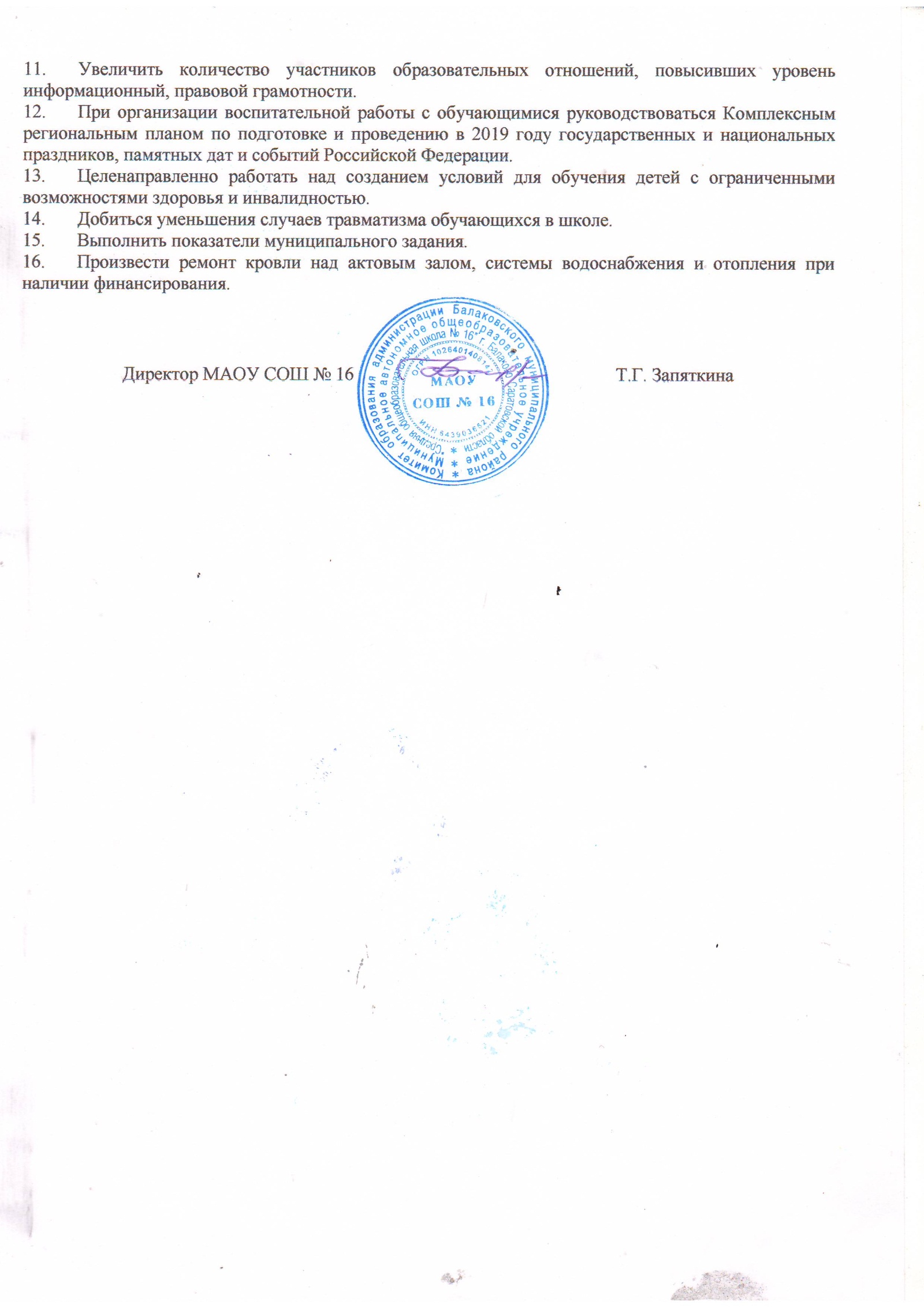 2016201720181-4 классы3673943925-9 классы43945745710-11 классы959899Итого901949948Всего профильных классов/ групп (10,11)Всего обучающихся, занимающихся в профильных классах/группах (10, 11)Перечень профилейКоличество обучающихся, занимающихся по каждому профилю (профиль – класс/группа( с указанием литеры) – чел, 10, 11 кл)ВУЗы, ССУЗы, с которыми заключен договор в рамках каждого профиля10 классы – 211 классы - 21041.Оборонно - спортивный2.Универсальный3.Социально-экономический4.Химико-биологическийОборонно - спортивный 11 Б – 6Универсальный10Б - 27Социально-экономический10А11АБ - 57Химико-биологический11А -14ГБОУ СО СПО «Вольский педагогический колледж им. Ф.И. Панфёрова»-СГТТУ им. Гагарина Ю.А.» и др.№Вид образовательной программыУровень образовательной программы1Общее образованиеНачальное общее образование2Общее образованиеОсновное общее образование3Общее образованиеСреднее общее образованиеподвид1.Дополнительное образование детей и взрослых2-45-910-112-11«5»42301284«4»-«5»18317044393% качества75445756Предмет        Качество знаний за год        Качество знаний за год        Качество знаний за год        Качество знаний за годКачество знаний по результатам ВПРПредмет4 А4 Б4 ВИтогоКачество знаний по результатам ВПРРусский язык82%72%57%70%84%Математика86%79%64%76%89%Окружающий мир100%90%93%94%93%«2»Ср. качество знаний% подтвержденияПо русскому языку в 5-6 классах 234072По математике в 5-6 классах143564По математике в 5-6 классах-6255По истории 5-6 классы145249По обществознанию 5-6 классы62750По географии  6Б  класс-5644По биологии 6С класс-5384Участий12348УчастниковПризеры и победители5824197711194135%Муниципальный уровень285 человек/  50%Региональный уровень224 человек /   23,8%Федеральный уровень210 человек /    22%Международный уровень24 человек/      2,6%Муниципальный уровень285 человек/    50%Кол-во учащихся на начало учебного годаОкончили всегоГородСелоПоступаютв 10 классПоступаютв 10 классПоступаютв 10 классССУЗыНа работуКурсыВ т.ч. выбывают за пределы обл.Не работает и не учатсяАрмияДругое (указать причины)Кол-во учащихся на начало учебного годаОкончили всегоГородСелоВсегоГородСелоССУЗыНа работуКурсыВ т.ч. выбывают за пределы обл.Не работает и не учатсяАрмияДругое (указать причины)8483833838456Кол-во учащихся на начало учебного годаОкончило всегоГородСелоПоступаютПоступаютНа работуКурсыВ т.ч. выбывают за пределы областиНе работает и не учитсяАрмияДругое (указать причину)Кол-во учащихся на начало учебного годаОкончило всегоГородСелоВУЗССУЗНа работуКурсыВ т.ч. выбывают за пределы областиНе работает и не учитсяАрмияДругое (указать причину)48484840422111Почетное звание «Заслуженный учитель Российской Федерации»Почетный знак  «Отличник народного просвещения»Почетное  звание  «Почетный работник общего образования Российской Федерации»Почетная грамота Министерства образования и науки Российской ФедерацииПобедитель Всероссийского конкурса  «Лучший учитель»  в рамках приоритетного национального  проекта «Образование»Победители областного конкурса «Лучших учителей»1213743Поступило в 2018 г.Состоит экземпляров на конец годаОбъем фондов библиотеки1 60115247Учебники1 60111619Художественная литература04 620Справочный материал011Печатные издания113 653Электронные документы042017 год2018 годОбщее кол-во уч-ся941948Полные семьи612628Неполные семьи251241Многодетные семьи4048Малообеспеченные семьи8891Опекаемые дети1516№ п.п.Наименование мероприятияКоличество родителейКоличество родителей1КТД: «Дом для домовенка Кузи»25252КТД: День защитника Отечества «России славные сыны» 4084083КТД. Праздник «Мамин праздник – 8 Марта»2672674КТД:  экскурсии (Казань, Петербург, Волгоград)96965КТД. Мероприятие, посвященное торжественному вступлению в ряды Юнармии.48486Праздник «Последний звонок – 2018» 11 классы96967Праздник «Прощай, начальная школа!» 4 классы81818КТД: День семьи79799КТД: «Добрые уроки» 23723710КТД: акция «Голубь мира»646411КТД:  «Герои среди нас», «Война в истории моей семьи» - сбор материала о родственниках – участниках  Великой Отечественной войны, тружениках тыла.39839812Праздник «Звенят звонки школьные»Праздник «Звенят звонки школьные»84584513Праздник «Мы школьниками стали» (1 классы)Праздник «Мы школьниками стали» (1 классы)909014Праздник «Посвящение в пятиклассники»Праздник «Посвящение в пятиклассники»787815Праздник «Осенины»Праздник «Осенины»38338316КТД: День матери. Праздник «Самое дорогое имя – мама!»КТД: День матери. Праздник «Самое дорогое имя – мама!»      349      34917КТД: выставка поделок «Мастерим вместе с мамой» КТД: выставка поделок «Мастерим вместе с мамой» 686818КТД: социально-значимая акция:   «Дорогою добра»КТД: социально-значимая акция:   «Дорогою добра»71271219КТД: социально-значимая акция:  «Сдай макулатуру - спаси дерево» 1-11 кл.КТД: социально-значимая акция:  «Сдай макулатуру - спаси дерево» 1-11 кл.21321320КТД: конкурс новогодних открытокКТД: конкурс новогодних открыток424221Праздник «Скоро, скоро Новый год»Праздник «Скоро, скоро Новый год»7397392017 год2018 годСостояло на проф.учете116В них детей1613Снято с проф.учета132017201720182018Количество обучающихся%Количество обучающихся%9419594895НаправлениеКол-во кружковКол-во уч-сяКол-во педагоговДуховно-нравственное2023911Общеинтеллектуальное3738028Общекультурное 8805Спортивно – оздоровительное141827Социальное3403ИТОГО      8292154№ п/п Показатели Единица измерения 1. Образовательная деятельность 1.1 Общая численность учащихся 948 человек1.2 Численность учащихся по образовательной программе начального общего образования 392 человека1.3 Численность учащихся по образовательной программе основного общего образования 457 человек1.4 Численность учащихся по образовательной программе среднего общего образования 99 человек1.5 Численность/удельный вес численности учащихся, успевающих на «4» и «5» по результатам промежуточной аттестации, в общей численности учащихся 481 человек/56%1.6 Средний балл государственной итоговой аттестации выпускников 9 класса по русскому языку 30,2 баллов1.7 Средний балл государственной итоговой аттестации выпускников 9 класса по математике 15баллов1.8 Средний балл единого государственного экзамена выпускников 11 класса по русскому языку 76,84 балла1.9 Средний балл единого государственного экзамена выпускников 11 класса по математике 50,28  баллов1.10 Численность/удельный вес численности выпускников 9 класса, получивших неудовлетворительные результаты на государственной итоговой аттестации по русскому языку, в общей численности выпускников 9 класса 0 человек/0 %1.11 Численность/удельный вес численности выпускников 9 класса, получивших неудовлетворительные результаты на государственной итоговой аттестации по математике, в общей численности выпускников 9 класса 0 человек/0 %1.12 Численность/удельный вес численности выпускников 11 класса, получивших результаты ниже установленного минимального количества баллов единого государственного экзамена по русскому языку, в общей численности выпускников 11 класса 0 человек/%1.13 Численность/удельный вес численности выпускников 11 класса, получивших результаты ниже установленного минимального количества баллов единого государственного экзамена по математике, в общей численности выпускников 11 класса 0 человек/0 %1.14 Численность/удельный вес численности выпускников 9 класса, не получивших аттестаты об основном общем образовании, в общей численности выпускников 9 класса 0 человек/0 %1.15 Численность/удельный вес численности выпускников 11 класса, не получивших аттестаты о среднем общем образовании, в общей численности выпускников 11 класса 0 человек/0%1.16 Численность/удельный вес численности выпускников 9 класса, получивших аттестаты об основном общем образовании с отличием, в общей численности выпускников 9 класса  5человек/6%1.17 Численность/удельный вес численности выпускников 11 класса, получивших аттестаты о среднем общем образовании с отличием, в общей численности выпускников 11 класса  7 человек/14,6  %1.18 Численность/удельный вес численности учащихся, принявших участие в различных олимпиадах, смотрах, конкурсах, в общей численности учащихся 948673 человек /71%1.19 Численность/удельный вес численности учащихся-победителей и призеров олимпиад, смотров, конкурсов, в общей численности учащихся, в том числе: 458 человек/48,3%1.19.1 Регионального уровня 224 человек /   23,8%1.19.2 Федерального уровня 210 человек /    22%1.19.3 Международного уровня 24 человек/      2,6%1.20 Численность/удельный вес численности учащихся, получающих образование с углубленным изучением отдельных учебных предметов, в общей численности учащихся 102 человек/0%1.21 Численность/удельный вес численности учащихся, получающих образование в рамках профильного обучения, в общей численности учащихся 99 человек/100%1.22 Численность/удельный вес численности обучающихся с применением дистанционных образовательных технологий, электронного обучения, в общей численности учащихся 460 человек/51 %1.23 Численность/удельный вес численности учащихся в рамках сетевой формы реализации образовательных программ, в общей численности учащихся 100 человек/11 %1.24 Общая численность педагогических работников, в том числе: 56 человек1.25 Численность/удельный вес численности педагогических работников, имеющих высшее образование, в общей численности педагогических работников 49 человек/%1.26 Численность/удельный вес численности педагогических работников, имеющих высшее образование педагогической направленности (профиля), в общей численности педагогических работников 40 человек/71%1.27 Численность/удельный вес численности педагогических работников, имеющих среднее профессиональное образование, в общей численности педагогических работников 2 человека/4%1.28 Численность/удельный вес численности педагогических работников, имеющих среднее профессиональное образование педагогической направленности (профиля), в общей численности педагогических работников 5 человек/9%1.29 Численность/удельный вес численности педагогических работников, которым по результатам аттестации присвоена квалификационная категория в общей численности педагогических работников, в том числе: 40 человек/72%1.29.1 Высшая 15 человек/27%1.29.2 Первая 25 человек/45%1.30 Численность/удельный вес численности педагогических работников в общей численности педагогических работников, педагогический стаж работы которых составляет: 38 человек/68%1.30.1 До 5 лет 7 человек/13%1.30.2 Свыше 30 лет 31 человек/55%1.31 Численность/удельный вес численности педагогических работников в общей численности педагогических работников в возрасте до 30 лет человек/13%1.32 Численность/удельный вес численности педагогических работников в общей численности педагогических работников в возрасте от 55 лет 17 человек/30%1.33 Численность/удельный вес численности педагогических и административно-хозяйственных работников, прошедших за последние 5 лет повышение квалификации/профессиональную переподготовку по профилю педагогической деятельности или иной осуществляемой в образовательной организации деятельности, в общей численности педагогических и административно-хозяйственных работников 61 человек/100%1.34 Численность/удельный вес численности педагогических и административно-хозяйственных работников, прошедших повышение квалификации по применению в образовательном процессе федеральных государственных образовательных стандартов в общей численности педагогических и административно-хозяйственных работников 56 человек/ 89%2. Инфраструктура 2.1 Количество компьютеров в расчете на одного учащегося 0,13 единиц2.2 Количество экземпляров учебной и учебно-методической литературы из общего количества единиц хранения библиотечного фонда, состоящих на учете, в расчете на одного учащегося 14  единиц2.3 Наличие в образовательной организации системы электронного документооборота нет2.4 Наличие читального зала библиотеки, в том числе: да2.4.1 С обеспечением возможности работы на стационарных компьютерах или использования переносных компьютеров да2.4.2 С медиатекой да2.4.3 Оснащенного средствами сканирования и распознавания текстов да2.4.4 С выходом в Интернет с компьютеров, расположенных в помещении библиотеки да2.4.5 С контролируемой распечаткой бумажных материалов да2.5 Численность/удельный вес численности учащихся, которым обеспечена возможность пользоваться широкополосным Интернетом (не менее 2 Мб/с), в общей численности учащихся 948 человек/100%2.6 Общая площадь помещений, в которых осуществляется образовательная деятельность, в расчете на одного учащегося 5,6 кв. м